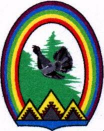 Городской округ РадужныйХанты-Мансийского автономного округа – Югры ДУМА ГОРОДА РАДУЖНЫЙРЕШЕНИЕот 30 ноября 2023 года	         № 310О внесении изменений в решение Думы города Радужныйот 28.06.2012 № 287 «О Порядке управления и распоряжения имуществом, находящимся в муниципальной собственности города Радужный»	В соответствии со статьей 24.1. Федерального закона от 24.07.2007 № 209-ФЗ «О развитии малого и среднего предпринимательства в Российской Федерации», пунктом 2 постановления Правительства Ханты-Мансийского автономного округа – Югры от 23.06.2023 № 279-п «О внесении изменений в приложение 1 к постановлению Правительства Ханты-Мансийского автономного округа – Югры от 27 ноября 2017 года № 466-п «О порядке предоставления в аренду имущества, находящегося в государственной собственности Ханты-Мансийского автономного округа – Югры, порядке согласования предоставления в аренду имущества, закрепленного за государственными учреждениями Ханты-Мансийского автономного округа – Югры на праве оперативного управления», Дума города Радужный решила:1. Внести в приложение к решению Думы города Радужный от 28.06.2012 № 287 «О Порядке управления и распоряжения имуществом, находящимся в муниципальной собственности города Радужный» следующие изменения:1.1. Статью 12 дополнить пунктом 5.1. следующего содержания:«5.1. Субъектам малого и среднего предпринимательства, признанным социальными предприятиями, при передаче в аренду имущества размер арендной платы в первые 2 года аренды имущества устанавливается в сумме 1 рубль в месяц (в том числе НДС) за 1 объект имущества при условиях:если субъект малого и среднего предпринимательства, признанный социальным предприятием, осуществляет деятельность в сфере социального предпринимательства, соответствующую одному или нескольким условиям, определенным статьей 24.1 Федерального закона от 24.07.2007 № 209-ФЗ «О развитии малого и среднего предпринимательства в Российской Федерации», если субъект малого и среднего предпринимательства, признанный социальным предприятием, ранее не арендовал объект имущества на условиях, определенных настоящим пунктом.В третьем и последующих годах аренды имущества субъектом малого и среднего предпринимательства, признанным социальным предприятием, размер арендной платы рассчитывается в соответствии с Порядком расчёта арендной платы за недвижимое муниципальное имущество, утвержденным решением Думы города от 30.11.2012 № 319.».1.2. Пункт 9 статьи 12 изложить в следующей редакции:«9. Размер арендной платы для субъектов рассчитывается в соответствии с Порядком расчёта арендной платы за недвижимое муниципальное имущество, утвержденным решением Думы города от 30.11.2012 № 319, с учетом особенностей, установленных пунктом 5.1. настоящего Порядка.». 	2. Опубликовать настоящее решение в газете «Новости Радужного. Официальная среда».3. Настоящее решение вступает в силу после его официального опубликования.Заместитель 	  Временно исполняющийпредседателя Думы города                                  полномочия главы города______________ Е.В. Орлова	   _________ С.А. Калашников«___» ____________ 2023 года	   «___» ___________ 2023 года